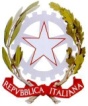 Ministero Pubblica Istruzione Ufficio Scolastico Regionale per la Calabria                          Istituto Comprensivo Statale "A.PAGANO"  	                             Corso Umberto I, 75 – 89844 NICOTERA Tel. 0963/81713 - fax 0963/886291 - e-mail vvic83000c@istruzione.itPATTO DI CORRESPONSABILITA’ TRA SCUOLA e FAMIGLIEAnno Scolastico 2022/2023Ai sensi DPR 235/2007Visto il D.M. n. 5843/A3 del 16 ottobre 2006 “Linee di indirizzo sulla cittadinanza democratica e legalità”Visti i D.P.R. n.249 del 24/6/1998 e D.P.R. n.235 del 21/11/2007 “Regolamento recante lo Statuto delle studentesse e degli studenti della scuola secondaria”Visto il D.M. n.16 del 5 febbraio 2007 “Linee di indirizzo generali ed azioni a livello nazionale perla prevenzione del bullismo”Visto il D.M. n.30 del 15 marzo 2007 “Linee di indirizzo ed indicazioni in materia di utilizzo di telefoni cellulari e di altri dispositivi elettronici durante l’attività didattica, irrogazione di sanzioni disciplinari, dovere di vigilanza e di corresponsabilità dei genitori e dei docenti”Considerato che la formazione, l’educazione e l’istruzione sono processi complessi e continui che, per la loro piena realizzazione, richiedono la cooperazione e la collaborazione del Dirigente scolastico, dei docenti, degli studenti e della famiglia;Preso atto che la scuola è una comunità organizzata in cui operano, nel rispetto di appositi regolamenti,diverse risorse umane;Considerata la necessità di definire, nel rapporto Scuola-Famiglia-Alunni, i diritti e i doveri da condividere per potenziare l’Offerta formativa della Scuola e permettere agli alunni di realizzare pienamente l’apprendimento, nel pieno rispetto della Carta dei servizi della scuola,del Regolamento interno di istituto, quale ulteriore contributo alla CULTURA DELLE REGOLE nel nostro Istitutosi stipula con la famiglia dello studente e con lo studente il seguentePATTO EDUCATIVO DI CORRESPONSABILITÀLA SCUOLA SI IMPEGNA A:fornire una formazione culturale ed educativa qualificata, aperta alla pluralità delle idee, nel rispetto dell’identità di ogni studente;creare un ambiente educativo sereno e favorevole alla crescita integrale della persona;offrire iniziative concrete per il recupero di condizioni di ritardo e di svantaggio, al fine di favorire il successo formativo e combattere la dispersione scolastica, oltre a promuovere il merito e incentivare le situazioni di eccellenza;favorire la piena integrazione degli studenti diversamente abili e a promuovere iniziative di accoglienza e integrazione degli studenti stranieri, anche attraverso la realizzazione di attività interculturali;stimolare riflessioni e attivare percorsi volti al benessere e alla tutela della salute degli studenti;garantire la massima trasparenza nelle valutazioni e nelle comunicazioni, mantenendo un costante rapporto con le famiglie, anche attraverso strumenti tecnologicamente avanzati, nel rispetto della privacy;realizzare i curricoli disciplinari e le scelte progettuali elaborate nel Piano dell’Offerta Formativa.I DOCENTI SI IMPEGNANO A:instaurare con la famiglia e con lo studente una relazione aperta al dialogo e alla sinergia;essere puntuali alle lezioni, precisi nelle consegne di programmazioni, verbali e negli adempimenti previsti dalla scuola;lavorare in modo collegiale con i colleghi della stessa disciplina, dei consigli di classe e con l’intero corpo docente della scuola nelle riunioni del Collegio Docenti;non usare mai in classe il cellulare;creare un ambiente educativo sereno e rassicurante; rispettare gli alunni, le famiglie ed il personale della scuola;favorire l’accettazione dell’ “altro” e lo spirito di solidarietà, agevolando l’instaurazione di un clima scolastico basato sul rispetto;gratificare il processo formativo di ogni alunno; rispettare i tempi ed i ritmi dell’apprendimento;rendere l’alunno consapevole degli obiettivi e dei percorsi formativi e motivarlo all’apprendimento;rendere espliciti alle famiglie e allo studente i criteri di valutazione adottati;pianificare il proprio lavoro in modo da prevedere anche attività di recupero e sostegno il più possibile personalizzate;favorire l’acquisizione ed	il potenziamento di abilità cognitive che consentano la rielaborazione dell’esperienza personale;promuovere nello studente lo sviluppo di una maturità che gli permetta di operare scelte autonome e responsabili.LO STUDENTE SI IMPEGNA A:conoscere e rispettare il Regolamento d’Istituto; prendere coscienza dei personali diritti-doveri;tenere un comportamento corretto e rispettoso all’interno della scuola, sia durante le ore di lezione che nei momenti di ricreazione;essere puntuale alle lezioni e a frequentarle con regolarità;non usare mai in classe il cellulare, mp3,videogiochi e, in generale, tutto ciò che esula dalle attività e dalle consegne scolastiche, pena il loro immediato sequestro da parte del docente di turno;lasciare l’aula solo se autorizzato dal docenteusare un linguaggio corretto ed educato, nei confronti dei docenti, dei compagni, del personale ausiliario;rispettare gli spazi, gli arredi ed i laboratori delle scuole; rispettare le diversità personali e culturali e la sensibilità altrui;rispettare i tempi previsti per il raggiungimento degli obiettivi del proprio curricolo, mettendo in atto un atteggiamento responsabile nell’esecuzione dei compiti richiesti; rendere partecipe la famiglia di tutto quello che avviene a	scuola, comunicando, in particolare, le valutazioni relative alle verifiche scritte e orali;rispettare le disposizioni relative alla sicurezza sui luoghi di lavoro;attuare i comportamenti più adeguati alla salvaguardia della sicurezza propria e degli altri in situazioni di pericolo.LA FAMIGLIA SI IMPEGNA A:valorizzare l’istituzione scolastica, instaurando un positivo clima di dialogo;conoscere l’offerta formativa della scuola; rispettare le scelte educative e didattiche condivise;assicurare atteggiamenti di proficua e reciproca collaborazione con i docenti;educare i propri figli al rispetto, alla collaborazione, alla solidarietà nei confronti dell’ “altro”;educare i propri figli al rispetto degli impegni scolastici; rispettare l’orario d’entrata e d’uscita;garantire una frequenza assidua alle lezioni; controllare le assenze e i ritardi del proprio figlio; giustificare tempestivamente le assenze;controllare le comunicazioni provenienti dalla scuola;informarsi sull’andamento didattico e disciplinare dei propri figli; partecipare agli incontri periodici scuola/famiglia;risarcire la scuola per i danni arrecati dai figli alle attrezzature o agli arredi della scuola, sulla base di responsabilità individuali o collettive.Il presente Patto Educativo di corresponsabilità rappresenta una sintesi di quanto espresso in modo più dettagliato nel Regolamento d’Istituto.Si fa presente, inoltre, che tutto ciò che non è previsto nei due suddetti documenti è comunque disciplinato dalla normativa vigente.Approvato in Collegio Docenti - Deliberato dal Consiglio di IstitutoData ______________________                   ALUNNO                                       GENITORE		                     DOCENTE_____________________________   _____________________________   ____________________________